Napa Valley Intergroup Meeting AgendaJune 8, 2024Call To OrderA Moment of Silence followed by the Serenity PrayerNew Rep IntroductionNew Intergroup Reps and Officers packets can be found on aanapa.org https://aanapa.org/service/intergroup/welcome-new-intergroup-reps Please provide your email and contact information to the Secretary.Meeting Participant IntroductionsSobriety BirthdaysReview and approval of minutesMonthly Tradition Reading from 12 Traditions Illustrated & DiscussionReader: Mary6th Tradition: Each group should be autonomous except in matters affecting other groups or A.A. as a whole.7th TraditionWe have no dues or fees in A.A. We are entirely self-supporting, declining outside contributions. Visit https://www.aanapa.org and use the Venmo link or mail your contribution to NVIG, P.O Box 10948, Napa, CA 94581-2948. Venmo link for IG contributions: https://www.venmo.com/u/NapaIG-AA Housekeeping MotionsPlease wait your turn to speak and utilize the “raised hand” function to be called on to speakAnnouncements Reports:Chair:  Meghan T.                                                                                             chair@aanapa.orgAlternate Chair:  VACANT  altchair@aanapa.orgNo submissionSecretary:  Meg P.secretary@aanapa.orgNothing to report.Literature Chair:  Mary W. literature@aanapa.orgNapa Intergroup LiteratureReport presented June 8, 2024  														                              										TOTAL        $232.50The online literature order form is working well. It, as well as the Printable Literature Order form, can be found on our website - aanapa.orgSelect “Resources”, Select “Literature”, select “Online Literature Order form” or “Printable Literature Order form” Hotline Chair: VACANThotline@aanapa.orgNo submissionWeb Editor: Alex W. (Intergroup)Website Committee Chair: Jeff D. (District 11)webeditor@aanapa.org Business MeetingWebsite running and secureOld BusinessAnniversary Party - No Ma’amNew BusinessSpeaker RecordingsSpeaker Tapes on our website (Audio ONLY)Birthday meetingSpeaker decides if yes/noWaiver signedMeeting Schedule Chair: Mandy B.meetings@aanapa.org No submissionNewsletter Chair: Jean    newsletter@aanapa.org The publication of our first newsletter will be toward the end of the month of June.  I am waiting for a few submissions so that our newsletter will be representative of more than a couple of writers.  Also, I have been a bit bogged down by work assignments that will be completed next week, leaving more time to focus on the newsletter.The lead article will be “Artists in Sobriety” with samples of contributors’ artwork and brief interviews/ background information on the artists’ sober journey.Alex W. has contributed, on behalf of the Website Committee, a wonderfully informative article about navigating the aanapa.org website.As we will be publishing after Unity Day, we can also include an article about Unity Day with takebacks from the service panels and delegate’s reportDelegates at Large:  Laura / Rick                                                delegateatlarge@aanapa.org No submissionGeneral Service Liaison: JasonUnity Day is June 15.  11am-3pm @ Crosswalk. See Flyer.Hospitals and Institutions Liaison:  Teri C.Terry is going to be going into surgery next month and her availability to be Area Chair is waning.  Look into your heart and think about if you are available to step up for service as Area Chair.The big news is that we participated in the “Foreign Service” Workshop. We had 11 attendees, with reasonable participation and several individuals taking contact info for further action.  Joe T (Bridging the Gap), John C (Hospitals & Institutions) and Elisabeth B (Public Information/Cooperation with the Professional Community) gave successful pitches, and we all agreed it went well.Birthday Meeting Co-Chairs: Jeff/Alex W.                                birthdaymeeting@aanapa.org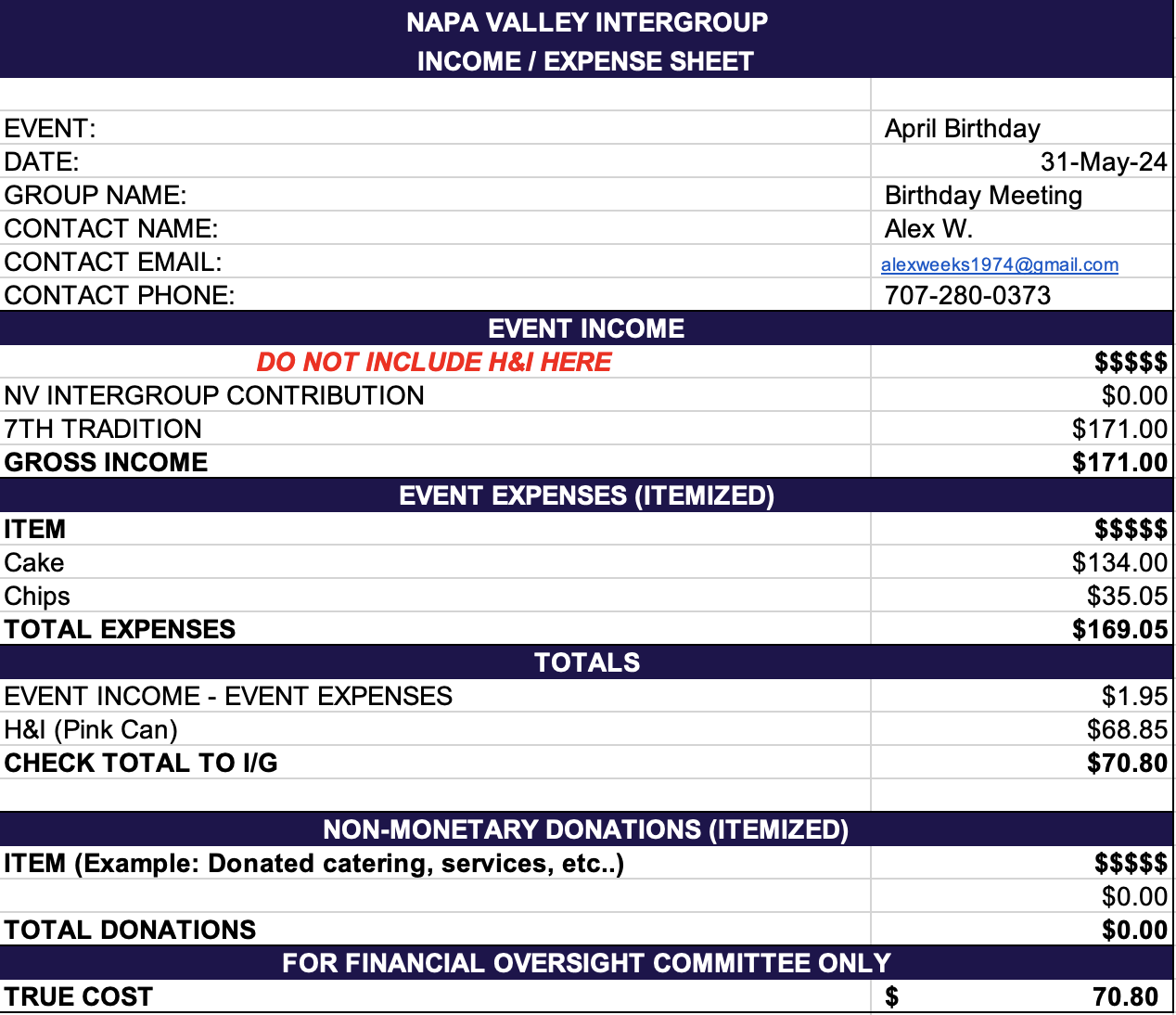 Treasurer: Christina (Tena)                                                                        treasurer@aanapa.org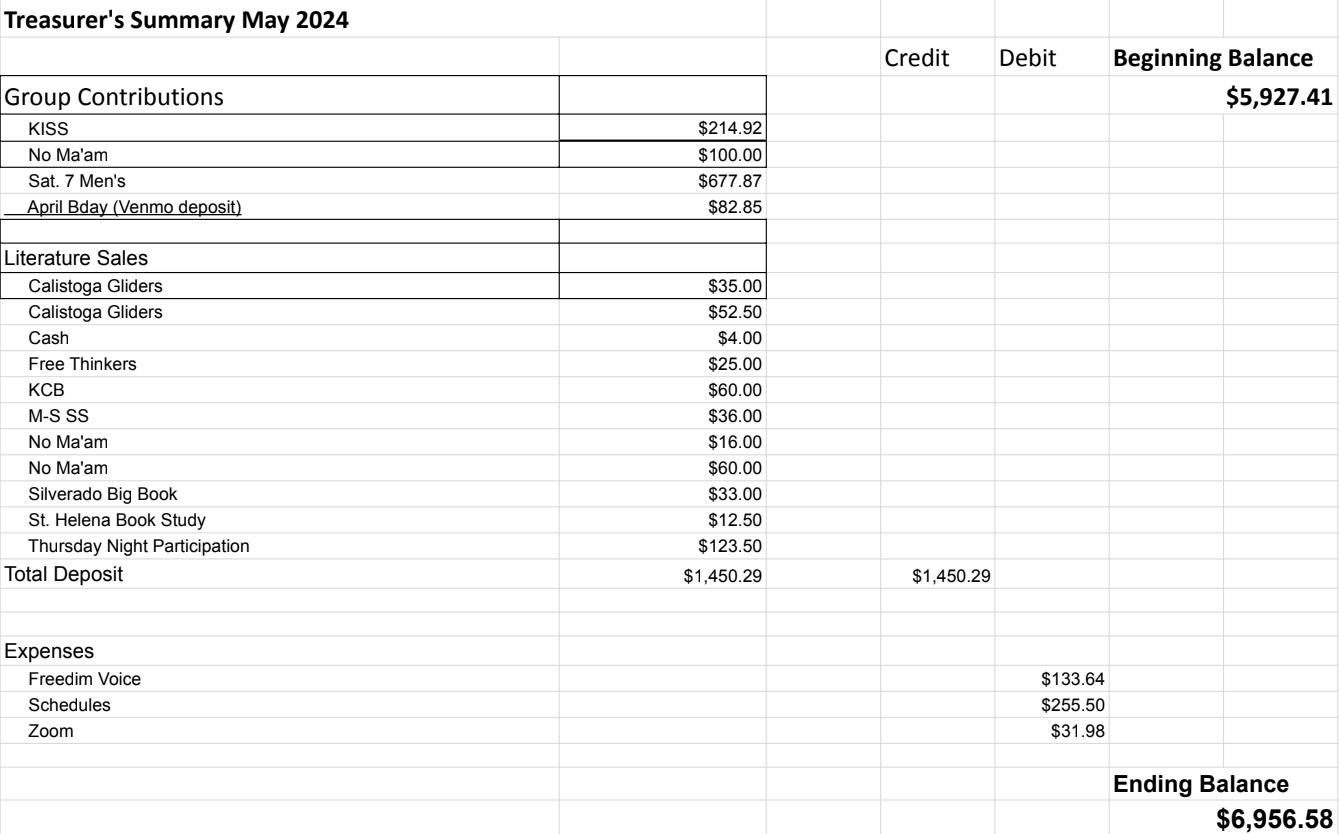 Financial Oversight Committee:     financial@aanapa.orgMeeting with District FOC did not occur.  To be rescheduled at a time convenient to all IG FOC members.  No meetings held.2.) Committee AppointeesOld Business-In-person meeting for IG (keeping on old business to keep discussion open)-Discuss possibility to have a meeting per quarter or semiannually in person to be available to those who cannot access zoom-Tech workshop for Zoom “AA on the Web”New Business-Next Meeting Saturday, June 8, 2024, 10:00am (Officers at 9:00am)-Next tradition reader: ?ClosingThe Responsibility Statement: “I am Responsible. When anyone, anywhere, reaches out for help, I want the hand of A.A. always to be there. And for that: I am responsible.”MAY 2024Literature ReportCalistoga Gliders1 Large print BB, 1 Spanish BB, 1 Portable BB35.00Thursday night Participation1 Big Book, 2 Experience, Strength and Hope,  1 12x12 soft, 1 AA Comes of Age, 1 As Bill Sees It, 1 Dr Bob and the Good Old Timers, 2 Pass It On, 2 Daily Reflections ($5.50 balance owed, paid)123.50Free Thinkers1 Big Book, 1 Portable Big Book, $2 donation25.00Silverado BB Study1 Big Book, 1 12x12, 1 12x12 soft cover33.00No Maam1 AA Comes of Age, 1 Service Manual16.002024-20252024-20252024 (2025-2026 Staggering)2024 (2025-2026 Staggering)ChairMeghan T.SecretaryMeg P.Alt ChairVACANTDistrict LiaisonJason A.Bday Co ChairJeffNewsletterJeanBday Co ChairVACANTH&I LiaisonTeri C.Hotline ChairVACANTTreasurerTenaFemale Delegate at LargeLauraWeb EditorAlex W.Male Delegate at LargeRickLiterature ChairMary W./Mike B (interim)Printed Meeting Schedule ChairMandy B.Events ChairVACANT